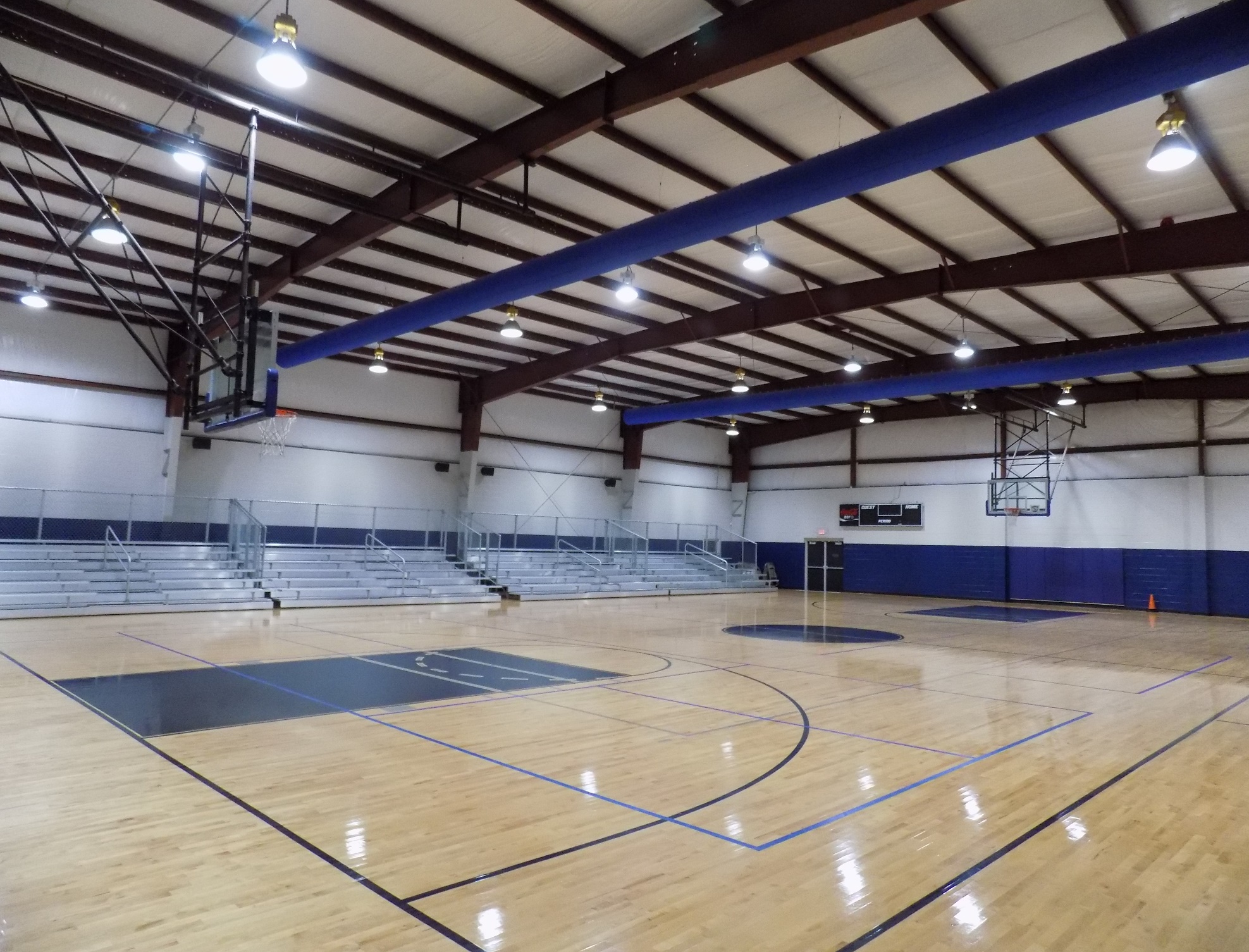 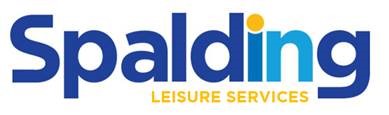 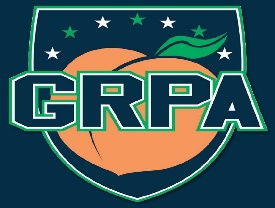 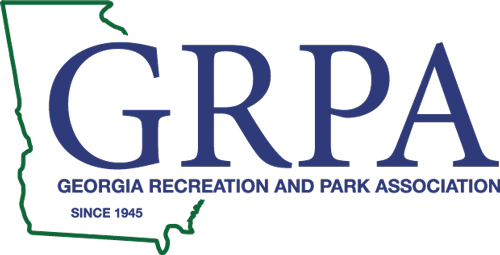 Dear Basketball Team:On behalf of Spalding County and the Spalding County Leisure Services Department, I would like to welcome each team and its fans to the 2023 G.R.P.A. State 12 & Under Girls Basketball Tournament at Fairmont Gym. If we can be of any assistance to your team, please let us know.  For your information, alcoholic beverages are not allowed inside the gyms or on facility grounds, including the parking lots.  For your safety, there will be a law enforcement officer on duty.Good luck to all of you!Sincerely,SPALDING COUNTY LEISURE SERVICES DEPARTMENTRobby MilnerProgram ManagerRM/pbEnclosures                                                      2023 GRPA 12 & UNDER GIRLS STATE BASKETBALL TOURNAMENTMARCH 3 & 4, 2023Gym Location:		Fairmont Gym.Entry Fee:			Pool Play/Single Elimination Tournament: 205.00								Make check payable to:  PKS & REC CERTIFICATIONOfficials:	Two (2) G.H.S.A. approved officials will be used at all games.Awards:	Team trophies awarded to first and second place, and individual awards for first and second place.Rules:	G.R.P.A. Manual, pages 66-69 and G.H.S.A. (2022 Manual) Coaches: 	No more than 3 coaches.Uniforms:	Uniforms shall consist of a team shirt or jersey with numbers on the front and back, identical in style and color with other members of the same team.  The under shirt must be the same color if used and shall not have frayed or ragged edges.  Players cannot play unless they meet the uniform requirements.Uniform Numbers:	1-5, 10-15, 20-25, 30-35, 40-45, and 50-55.  The numbers 0 and 00 cannot be used on the same team.Forfeit:	Game time is forfeit time.Admission Fee:	There will be a charge of $5.00 for adults and $3.00 for 55 and over and for youth 6-17 years old. 5 and under is free. Concession:	A concession will be available at gym.*********	Recreation staff members are admitted free with a maximum of two coaches per team.Security:	 Police Officers and Spalding County Sheriff’s Department Deputies will provide security.TournamentDirector:	Robby Milner	Cell:  678-572-8133	Office:  770-467-4755	Email:  rmilner@spaldingcounty.com	Recreation Assistant:            Promise Travers                                                             Office: 770-467-4750                                              Email: ptravers@spaldingcounty.com2023 GRPA STATE 12 & UNDER GIRLSBASKETBALL TOURNAMENTMARCH 3-4, 2023Coach’s AgendaTournament will be governed by the current rules and regulations of the GHSA Constitution and GRPA Athletic Manual.Game time will be forfeit time.  There will be NO GRACE PERIOD.Good sportsmanship is expected from all players, coaches, and spectators.  Please remember that you are not only representing your team you play for but your recreation department as well.  Any negative cheering or hollering may result in a warning and/or removal from the site, whether it is for or against your team.Any player or coach ejected from a game for unsportsmanlike conduct will be suspended for one game, in addition to the game from which ejected.Make sure you read the bracket carefully for your next game time.  If you have further instructions or questions, please feel free to contact the Tournament Director or Recreation Assistant. Robby MilnerCell: 678-572-8133Office: 770-467-4750Spalding County Hotels and Local Restaurants 2023Hotels:Holiday Inn Express & Suites1361 N ExpresswayGriffin, Ga 30223678-408-6693Country Inn & Suites by Radisson1900 N. ExpresswayGriffin, Ga 30223770-228-9799Baymont by Wyndham2007 N. ExpresswayGriffin, Ga 30223770-504-6121Comfort Inn & Suites1906 N. ExpresswayGriffin, Ga 30223770-233-4747Local Restaurants:Angelo’s Mediterranean Restaurant	Slices PizzaCorner Café	Happy Daze	Fish Tales Seafood Restaurant	J Henry’s Restaurant	Margo’s Mediterranean Cuisine	Georgia Potato FactorySouthern Pit Bar-B-Q                                             Chain Restaurants and Fast food in Griffin, Ga: Chain Restaurants and Fast Food:
Longhorn	O’Charley’s Restaurant & Bar	Truett’s Grill (Chick-fil-A)	I-HOP	El Charro Mexican Restaurant	La Parrilla Mexican Restaurant	Marco’s Pizza	Pizza Hut	Zaxby’s	American PieLooking for Fast Food restaurants?  McDonald’s, Arby’s, Hardee’s, Dunkin’ Donuts, Starbuck’s, etc. are also conveniently located.Directions to Fairmont Community Center GymGriffin, GAFairmont Community Center GymFrom Interstate 1-75 use the right two lanes to take exit 235 towards US-19/US-41/Griffin/Jonesboro. Continue on to Tara Blvd for 11.3 Miles, you will pass a KFC on your right in 4.7 miles and will continue on US-19 S/US-41 S for 9.8 miles. You then will pass Atlanta speed way as you will continue on US-19 S/ US-41. After 4.3 miles you will then reach the city limit of griffin and turn left on Vineyard Road for 0.3 miles. Continue on Dobbins Mill Road for 1.4 miles and then turn right on N Hill Street. Continue straight on North Hill Street for 1.4 miles then turn left onto Lynn Lane for 0.1 miles, then turn right on Pool Road. In 285ft you will turn left onto Blanton Ave and your destination will be on the left 241 Blanton Ave Griffin, Ga 30223.Fairmont Community Center GymComing South on Interstate 16 W take ramp to Macon/interstate 95. Continue on 1-16 W for 205 miles to Butts County. Take the exit on to 1-75 N toward Atlanta, take exit 205 for GA-16 toward Griffin/Jackson. Turn Left onto GA-16 W pass by the dollar general on the right in 9.7 miles. Turn right onto S 6th St, in 0.3 miles turn right on North 6th Street which you will turn a slight right and it becomes Blanton street and your destination will be on your left 2241 Blanton Ave	241 Blanton AveGriffin, Ga 30223